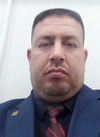 البيانات الشخصيةالبيانات الشخصيةالاسمعبود تركي عدوان صالح الحالة الزوجيةمتزوجتاريخ الميلاد1/10/1984عنوان السكنبعقوبة رقم الهاتف٠٧٧٣٤٢٦٣٤٨٠ البريد الالكترونيBasicgeo_1tc@uodiyala.edu.iq البيانات الاكاديميةالبيانات الاكاديميةاللقب العلميمدرس مساعدتاريخ الحصول عليه16/3/2023الشهادةماجستير       القسمجغرافية التخصص العامجغرافية بشرية تاريخ اول تعيين١6/3/2023التخصص الدقيقجغرافية البيئة والتلوث المنصب الاداريلا يوجدالبكالوريوسالبكالوريوسالكليةكلية التربية للعلوم الانسانية الجامعةجامعة ديالى البلدالعراق التخصصجغرافية سنة التخرج2009/2010الماجستيرالماجستيرالكليةكلية التربية للعلوم الانسانية الجامعةجامعة ديالى البلدالعراق التخصصجغرافية بشريةسنة التخرج٢٠١٧الدكتوراهالدكتوراهالكليةالتربية للعلوم الانسانية الجامعةجامعة ديالى البلدالعراق التخصصجغرافية بشريةسنة التخرج٢٠٢١البحوث المنشورة داخل العراق وخارجهالبحوث المنشورة داخل العراق وخارجهعدد البحوث المنشورة داخل العراقثلاثة بحوثعدد البحوث المنشورة خارج العراقلايوجدالمؤتمرات والندوات والدورات وورش العمل المشارك بهاالمؤتمرات والندوات والدورات وورش العمل المشارك بهاعدد المؤتمرات١عدد الندوات٦عدد الدوراتلايوجدعدد ورش العمل٧الكتب المؤلفة والمترجمة وبراءات الاختراع الكتب المؤلفة والمترجمة وبراءات الاختراع عدد الكتب المؤلفةلايوجدعدد الكتب المترجمةلايوجدعدد براءات الاختراعلايوجدكتب الشكر والتقدير والشهادات التقديريةكتب الشكر والتقدير والشهادات التقديريةعدد كتب الشكر والتقدير من السادة الوزراء      ٤عدد كتب الشكر والتقدير من السادة رؤساء الجامعات١عدد كتب الشكر والتقدير من السادة عمداء الكليات/عدد الشهادات التقديرية١اللغات التي يجيدها التدريسي ( كتابة كلمة نعم امام اللغة )اللغات التي يجيدها التدريسي ( كتابة كلمة نعم امام اللغة )اللغة العربيةنعماللغة الانكليزيةاللغة الكرديةاللغة الروسية